ПРОГРАММа УЧЕБНОЙ ДИСЦИПЛИНЫОП.04. ДОПУСКИ И ТЕХНИЧЕСКИЕ ИЗМЕРЕНИЯпрограммы подготовки квалифицированных рабочих, служащих среднего профессионального образования  по профессии 15.01.05 Сварщик (ручной и частично механизированной сварки (наплавки))Квалификация  выпускника:Сварщик ручной дуговой сварки плавящимся покрытым  электродом, 2, 3 разрядСварщик ручной дуговой сварки неплавящимся электродом в защитном газе, 2, 3 разряд2017 гПрограмма учебной дисциплины разработана на основе Федерального государственного образовательного стандарта среднего профессионального образования по профессии по профессии 15.01.05 Сварщик (ручной и частично механизированной сварки (наплавки)), утвержденного приказом Министерства образования и науки РФ № 50 от 29.01.2016 г., зарегистрированного в Министерстве юстиции РФ № 41197 от 24.02.2016 г.Организация-разработчик: Государственное автономное профессиональное образовательное учреждение  РС (Я) «Якутский промышленный техникум».Разработчик:Сивцева Саргылана Ивановна, преподаватель учебных дисциплин общепрофессионального цикла по профессии по профессии 15.01.05 Сварщик (ручной и частично механизированной сварки (наплавки))СОДЕРЖАНИЕ1. паспорт ПРОГРАММЫ УЧЕБНОЙ ДИСЦИПЛИНЫОП.04Допуски и технические измерения1.1. Область применения программыПрограмма учебной дисциплины разработана на основе Федерального государственного образовательного стандарта среднего профессионального образования по профессии по профессии 15.01.05 Сварщик (ручной и частично механизированной сварки (наплавки)), утвержденного приказом Министерства образования и науки РФ № 50 от 29.01.2016 г., зарегистрированного в Министерстве юстиции РФ № 41197 от 24.02.2016 г.1.2. Место учебной дисциплины в структуре основной профессиональной образовательной программы: дисциплина входит в общепрофессиональный цикл.1.3. Цели и задачи учебной дисциплины – требования к результатам освоения дисциплины:	Цель научить свободно читать в технических документах указания о точности изготовления и характере сопряжения деталей для того, что бы  процессе обработки и  сборке деталей учитывать все указанные на чертежах технические требования и обоснованно выбирать средства измеренияЗадачи;сформировать необходимыйобьем знаний о системах допусков и посадоксформировать умения применять контрольно-измерительные приборы и инструментыВ результате изучения дисциплины студент должен освоить профессиональные компетенции:Освоение дисциплины направлено на развитие общих компетенций:В результате освоения дисциплины обучающийся должен:1.4. Рекомендуемое количество часов на освоение учебной дисциплины:максимальной учебной нагрузки обучающегося 48 часов, в том числе:обязательной аудиторнойучебной нагрузки обучающегося 32 часа;самостоятельной работы обучающегося 16 часов.2. СТРУКТУРА И СОДЕРЖАНИЕ УЧЕБНОЙ ДИСЦИПЛИНЫ2.1. Объем учебной дисциплины и виды учебной работыТематический план и содержание учебнойдисциплиныДля характеристики уровня освоения учебного материала используются следующие обозначения:1 – ознакомительный (воспроизведение информации, узнавание (распознавание), объяснение ранее изученных объектов, свойств и т.п.); 2 – репродуктивный (выполнение деятельности по образцу, инструкции или под руководством);– продуктивный (самостоятельное планирование и выполнение деятельности, решение проблемныхзадач.3. условия реализации УЧЕБНОЙ дисциплины3.1. Требования к  материально-техническому обеспечению	Программа учебной дисциплины реализуется  в  учебном кабинете №34 «Кабинет  допусков и технического измерения».	Оборудование учебного кабинета:- посадочные места по количеству обучающихся – 30 мест;- рабочее место преподавателя;- комплект учебно-наглядных пособий по техничекому измерении- комплект учебно-наглядных средств обучения (модели, натурные объекты, электронные презентации);- образцы различных типов и видов деталей и заготовок для  измерений;- чертежи для чтения размеров, допусков, посадок, зазоров и шероховатостей;- Технические средства обучения:компьютер с лицензионным программным обеспечением;мультимедийный проектор;экран;интерактивная доскаДидактический материал:             карточки-задания             тестовые задания по темам.Переченьрекомендуемыхучебныхизданий:Дополнительныеисточники: Вереина Л.И. Техническая механика:учеб.пособие для нач. проф. образования/ - М.: Академия, 2006Гулиа Н.В. Детали машин: учебник для студ. учреждений сред.проф. образования / - М.: Академия, 2006Покровский Б.С. Общий курс слесарного дела: Учеб.пособие. – М.: ОИЦ «Академия», 2007 Покровский Б.С. Основы слесарного дела. Рабочая тетрадь. – М.: ОИЦ «Академия», 2008.Покровский Б.С. Основы слесарного дела: Учебник для нач. проф. образования. – М.: ОИЦ «Академия», 2007. Рогов В.А., Позняк Г.Г. Современные машиностроительные материалы и заготовки: Учеб.пособие. – ОИЦ «Академия», 2008. Нормативные документы:ГОСТ 2.306-68 «ЕСКД. Обозначения графических материалов и правила их нанесения на чертежах».ГОСТ 2.307- 2011 «ЕСКД. Нанесение размеров и предельных отклонений».ГОСТ	2.308-	2011	«ЕСКД.	Указание	допусков	формы	и	расположения поверхностей».ГОСТ 2.309-73 «ЕСКД. Обозначение шероховатости поверхностей».ГОСТ 2.318-81 «ЕСКД. Правила упрощенного нанесения размеров отверстий» (с Изменениями N 1).ГОСТ 2.320-82 «ЕСКД. Правила нанесения размеров, допусков и посадок конусов»ГОСТ 2.321-84 «ЕСКД. Обозначения буквенные».Организация образовательного процессаУчебная дисциплина «Допуски и технические измерение» включает разделы:«Основы метрологии» «Допуски и посадки»;Перед изучением каждого раздела проводятся обзорные занятия. Решение расчетов системы допуска и посадки практических работ выполняется в строгом соответствии с  заданиями, ГОСТами. В процессе изучения предмета обучающимся следует привить навыки пользования учебниками, учебными пособиями, ГОСТами, справочниками, измерительными инструментами. При изучении материала предмета используются современные интерактивные методы, технические средства обучения и наглядные пособия.Кадровое обеспечение образовательногопроцессаРеализация примерной рабочей программы учебной дисциплины «Техническое измерение» должна обеспечиваться педагогическими кадрами, имеющими профессиональное высшее образование, соответствующее профилю преподаваемой дисциплины.Преподаватели, ведущие образовательную деятельность, должны регулярно, не менее 1 раза в 3 года, повышать свою квалификацию по профилю преподаваемой дисциплины, на курсах повышения квалификации или переподготовки.4. Контроль и оценка результатов освоения УЧЕБНОЙ ДисциплиныОценка качества освоения настоящей Программы включает в себя текущий контроль знаний в форме устных опросов на лекциях и практических занятиях, выполнения контрольных работ (в письменной форме) и самостоятельной работы (в письменной или устной форме);Для текущего контроля разработан фонд оценочных средств, предназначенный для определения соответствия (или несоответствия) индивидуальных образовательных достижений основным показателям результатов подготовки. Фонд оценочных средств включает средства поэтапного контроля формирования компетенций:вопросы для проведения устного опроса на лекциях и практических занятиях;задания для самостоятельной работы (составление рефератов по темам примерной программы);вопросы и задания к контрольной работе;тесты для контроля знаний; практические занятия.Результаты освоения выражаются в освоении	общих и профессиональных компетенций, определенных в программе.Оценка результатов освоения дисциплины производится в соответствии с универсальной шкалой (таблица). Разработчик:Преподаватель: ______________________________ Сивцева С.И.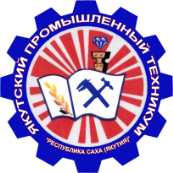 Министерство профессионального образования подготовки и расстановки кадровРеспубликиСаха(Якутия)Государственное автономное профессиональное  образовательное учреждение Республики Саха (Якутия)«Якутскийпромышленныйтехникум»УТВЕРЖДАЮЗаместитель директора по УР_________________ С.В. Иванова«_____» __________ 20 ___ г.РАССМОТРЕНО                    на заседании предметно-цикловойкомиссии строителейПротокол № ___ от ________ 2017 г.Председатель ПЦК ________________Горохова М.И.ОДОБРЕНО И РЕКОМЕНДОВАНОМетодическим советом ГАПОУ РС(Я) ЯПТПротокол № ___ от ________ 2017 г.Председатель МС ___________________Филиппов М.И.стр.ПАСПОРТ ПРОГРАММЫ УЧЕБНОЙ ДИСЦИПЛИНЫ4СТРУКТУРА и содержание УЧЕБНОЙ ДИСЦИПЛИНЫ5условия реализации  учебной дисциплины9Контроль и оценка результатов Освоения учебной дисциплины11КодыКомпетенцииПК 1.6Проводить контроль подготовки и сборки элементов конструкции под сваркуПК 1.9Проводить контроль сварных соединений на соответствие геометрическим размерам, требуемым конструкторской и производственно-технологической документации по сваркеКодыКомпетенцииОК 2. Организовывать собственную деятельность, выбирать типовые методы и способы выполнения профессиональных задач, оценивать их эффективность и качество.ОК 3. Принимать решения в стандартных и нестандартных ситуациях и нести за них ответственность.ОК 4. Осуществлять поиск и использование информации, необходимой для эффективного выполнения профессиональных задач, профессионального и личностного развития.ОК 5. Использовать информационно-коммуникационные технологии в профессиональной деятельности.ОК 6. Работать в команде, эффективно общаться с коллегами, руководством, клиентами.уметьконтролироватькачествовыполняемыхработ;знатьсистемы допусков и посадок, точность обработки, квалитеты, классы точности; допуски и отклонения формы и расположения поверхностей.ВидучебнойработыКоличествочасовМаксимальнаяучебнаянагрузка (всего)48Обязательная аудиторная учебная нагрузка (всего) 32в томчисле:Практическиезанятия8Лабораторная работа2Самостоятельнаяработаобучающегося (всего)16Итоговая аттестация в форме дифференцированного зачетаИтоговая аттестация в форме дифференцированного зачета№Наименованиеразделов и темСодержание учебного материала, лабораторные работы и практические занятия, самостоятельная работа обучающихсяСодержание учебного материала, лабораторные работы и практические занятия, самостоятельная работа обучающихсяСодержание учебного материала, лабораторные работы и практические занятия, самостоятельная работа обучающихсяСодержание учебного материала, лабораторные работы и практические занятия, самостоятельная работа обучающихсяСодержание учебного материала, лабораторные работы и практические занятия, самостоятельная работа обучающихсяСодержание учебного материала, лабораторные работы и практические занятия, самостоятельная работа обучающихсяОбъемчасовУровеньосвоения1233333345Раздел 1 Основы метрологииРаздел 1 Основы метрологииРаздел 1 Основы метрологииРаздел 1 Основы метрологииРаздел 1 Основы метрологииРаздел 1 Основы метрологииРаздел 1 Основы метрологииРаздел 1 Основы метрологииРаздел 1 Основы метрологииРаздел 1 Основы метрологии2Тема 1. ВведениеСодержаниеСодержаниеСодержаниеСодержаниеСодержаниеСодержание22Тема 1. Введение1Основные цели и задачи стандартизацииОсновные цели и задачи стандартизацииОсновные цели и задачи стандартизацииОсновные цели и задачи стандартизацииОсновные цели и задачи стандартизации2Тема 1. Введение2Виды и категории стандартовВиды и категории стандартовВиды и категории стандартовВиды и категории стандартовВиды и категории стандартов2Тема 1. ВведениеПрактическая работаПрактическая работаПрактическая работаПрактическая работаПрактическая работаПрактическая работа2Тема 1. ВведениеСамостоятельная работа. Подготовить рефераты на тему: «качество машин и механизмов», «взаимозаменяемость деталей, узлов и механизмов»Самостоятельная работа. Подготовить рефераты на тему: «качество машин и механизмов», «взаимозаменяемость деталей, узлов и механизмов»Самостоятельная работа. Подготовить рефераты на тему: «качество машин и механизмов», «взаимозаменяемость деталей, узлов и механизмов»Самостоятельная работа. Подготовить рефераты на тему: «качество машин и механизмов», «взаимозаменяемость деталей, узлов и механизмов»Самостоятельная работа. Подготовить рефераты на тему: «качество машин и механизмов», «взаимозаменяемость деталей, узлов и механизмов»Самостоятельная работа. Подготовить рефераты на тему: «качество машин и механизмов», «взаимозаменяемость деталей, узлов и механизмов»43Тема 2Основные понятия по метрологииСодержаниеСодержаниеСодержаниеСодержаниеСодержаниеСодержание23Тема 2Основные понятия по метрологии111Средства измерения и контроля линейных и угловых величин.Средства измерения и контроля линейных и угловых величин.Средства измерения и контроля линейных и угловых величин.3Тема 2Основные понятия по метрологии222Метрологические характеристики средств измерения и контроляМетрологические характеристики средств измерения и контроляМетрологические характеристики средств измерения и контроля3Тема 2Основные понятия по метрологииПрактическая работа. Определить предельные размеры, допусков и их графическое изображениеПрактическая работа. Определить предельные размеры, допусков и их графическое изображениеПрактическая работа. Определить предельные размеры, допусков и их графическое изображениеПрактическая работа. Определить предельные размеры, допусков и их графическое изображениеПрактическая работа. Определить предельные размеры, допусков и их графическое изображениеПрактическая работа. Определить предельные размеры, допусков и их графическое изображение23Тема 2Основные понятия по метрологииСамостоятельная работа. Подготовить рефераты на тему: « Системы единиц физических величин», «Воспроизведение и передача размеров физических величин»Самостоятельная работа. Подготовить рефераты на тему: « Системы единиц физических величин», «Воспроизведение и передача размеров физических величин»Самостоятельная работа. Подготовить рефераты на тему: « Системы единиц физических величин», «Воспроизведение и передача размеров физических величин»Самостоятельная работа. Подготовить рефераты на тему: « Системы единиц физических величин», «Воспроизведение и передача размеров физических величин»Самостоятельная работа. Подготовить рефераты на тему: « Системы единиц физических величин», «Воспроизведение и передача размеров физических величин»Самостоятельная работа. Подготовить рефераты на тему: « Системы единиц физических величин», «Воспроизведение и передача размеров физических величин»24Тема  3Средства измерения и контроля линейных размеровСодержаниеСодержаниеСодержаниеСодержаниеСодержаниеСодержание24Тема  3Средства измерения и контроля линейных размеров1Плоскопараллельные концевые меры длины; измерительные линейки, штанген инструмент и микрометрический инструментПлоскопараллельные концевые меры длины; измерительные линейки, штанген инструмент и микрометрический инструментПлоскопараллельные концевые меры длины; измерительные линейки, штанген инструмент и микрометрический инструментПлоскопараллельные концевые меры длины; измерительные линейки, штанген инструмент и микрометрический инструментПлоскопараллельные концевые меры длины; измерительные линейки, штанген инструмент и микрометрический инструмент4Тема  3Средства измерения и контроля линейных размеров2Средства измерения с оптическим и оптика механическим преобразованием. КонтролькалибрамиСредства измерения с оптическим и оптика механическим преобразованием. КонтролькалибрамиСредства измерения с оптическим и оптика механическим преобразованием. КонтролькалибрамиСредства измерения с оптическим и оптика механическим преобразованием. КонтролькалибрамиСредства измерения с оптическим и оптика механическим преобразованием. Контролькалибрами4Тема  3Средства измерения и контроля линейных размеров3АвтоматическиесредстваконтроляАвтоматическиесредстваконтроляАвтоматическиесредстваконтроляАвтоматическиесредстваконтроляАвтоматическиесредстваконтроля4Тема  3Средства измерения и контроля линейных размеровПрактическая работа. Измерение размеров наружных поверхностей деталей штангенциркулемПрактическая работа. Измерение размеров наружных поверхностей деталей штангенциркулемПрактическая работа. Измерение размеров наружных поверхностей деталей штангенциркулемПрактическая работа. Измерение размеров наружных поверхностей деталей штангенциркулемПрактическая работа. Измерение размеров наружных поверхностей деталей штангенциркулемПрактическая работа. Измерение размеров наружных поверхностей деталей штангенциркулем24Тема  3Средства измерения и контроля линейных размеровСамостоятельная работа. Подготовить рефераты на тему: «Штриховые инструменты», «Рычажно-механические и рычажно-оптические приборы»Самостоятельная работа. Подготовить рефераты на тему: «Штриховые инструменты», «Рычажно-механические и рычажно-оптические приборы»Самостоятельная работа. Подготовить рефераты на тему: «Штриховые инструменты», «Рычажно-механические и рычажно-оптические приборы»Самостоятельная работа. Подготовить рефераты на тему: «Штриховые инструменты», «Рычажно-механические и рычажно-оптические приборы»Самостоятельная работа. Подготовить рефераты на тему: «Штриховые инструменты», «Рычажно-механические и рычажно-оптические приборы»Самостоятельная работа. Подготовить рефераты на тему: «Штриховые инструменты», «Рычажно-механические и рычажно-оптические приборы»2Раздел 2 Допуски и посадкиРаздел 2 Допуски и посадкиРаздел 2 Допуски и посадкиРаздел 2 Допуски и посадкиРаздел 2 Допуски и посадкиРаздел 2 Допуски и посадкиРаздел 2 Допуски и посадкиРаздел 2 Допуски и посадкиРаздел 2 Допуски и посадкиРаздел 2 Допуски и посадки5Тема 4Допуски и посадки гладких цилиндрических деталей и соединенийСодержаниеСодержаниеСодержаниеСодержаниеСодержаниеСодержание45Тема 4Допуски и посадки гладких цилиндрических деталей и соединений111Основные принципы построения системы допусков и посадокОсновные принципы построения системы допусков и посадокОсновные принципы построения системы допусков и посадок5Тема 4Допуски и посадки гладких цилиндрических деталей и соединений222Обозначениепосадокначертежах.Обозначениепосадокначертежах.Обозначениепосадокначертежах.5Тема 4Допуски и посадки гладких цилиндрических деталей и соединений333Порядок выбора и назначения квалитетов точности и посадокПорядок выбора и назначения квалитетов точности и посадокПорядок выбора и назначения квалитетов точности и посадок5Тема 4Допуски и посадки гладких цилиндрических деталей и соединенийПрактическая работа. Определение характера соединения деталей, расчет величины зазоров и натяговПрактическая работа. Определение характера соединения деталей, расчет величины зазоров и натяговПрактическая работа. Определение характера соединения деталей, расчет величины зазоров и натяговПрактическая работа. Определение характера соединения деталей, расчет величины зазоров и натяговПрактическая работа. Определение характера соединения деталей, расчет величины зазоров и натяговПрактическая работа. Определение характера соединения деталей, расчет величины зазоров и натягов25Тема 4Допуски и посадки гладких цилиндрических деталей и соединенийСамостоятельнаяработа. Подготовить реферат к защитеСамостоятельнаяработа. Подготовить реферат к защитеСамостоятельнаяработа. Подготовить реферат к защитеСамостоятельнаяработа. Подготовить реферат к защитеСамостоятельнаяработа. Подготовить реферат к защитеСамостоятельнаяработа. Подготовить реферат к защите26Тема 5Допуски углов и посадки конусовСодержаниеСодержаниеСодержаниеСодержаниеСодержаниеСодержание46Тема 5Допуски углов и посадки конусов11Допускиуглов, конусаДопускиуглов, конусаДопускиуглов, конусаДопускиуглов, конуса6Тема 5Допуски углов и посадки конусов22Допуски и посадки конических соединенийДопуски и посадки конических соединенийДопуски и посадки конических соединенийДопуски и посадки конических соединений6Тема 5Допуски углов и посадки конусовПрактическая работа. Измерение угломерами с нониусомПрактическая работа. Измерение угломерами с нониусомПрактическая работа. Измерение угломерами с нониусомПрактическая работа. Измерение угломерами с нониусомПрактическая работа. Измерение угломерами с нониусомПрактическая работа. Измерение угломерами с нониусом27Тема 6Допуски, посадки и контроль резьбовых деталей и соединенийСодержаниеСодержаниеСодержаниеСодержаниеСодержаниеСодержание47Тема 6Допуски, посадки и контроль резьбовых деталей и соединений1111Характеристикакрепежнойрезьбы.Характеристикакрепежнойрезьбы.7Тема 6Допуски, посадки и контроль резьбовых деталей и соединений2222Допуски и посадки резьб с зазором, натягом и переходныеДопуски и посадки резьб с зазором, натягом и переходные7Тема 6Допуски, посадки и контроль резьбовых деталей и соединенийПрактическая работа. Выполнить поэлементный контроль резьбовых соединенийПрактическая работа. Выполнить поэлементный контроль резьбовых соединенийПрактическая работа. Выполнить поэлементный контроль резьбовых соединенийПрактическая работа. Выполнить поэлементный контроль резьбовых соединенийПрактическая работа. Выполнить поэлементный контроль резьбовых соединенийПрактическая работа. Выполнить поэлементный контроль резьбовых соединений27Тема 6Допуски, посадки и контроль резьбовых деталей и соединенийСамостоятельнаяработа. Подготовить рефераты на тему: « допуски и посадки эвольвентных шлицевых соединений», «Приборы для контроля комплексного контроля»Самостоятельнаяработа. Подготовить рефераты на тему: « допуски и посадки эвольвентных шлицевых соединений», «Приборы для контроля комплексного контроля»Самостоятельнаяработа. Подготовить рефераты на тему: « допуски и посадки эвольвентных шлицевых соединений», «Приборы для контроля комплексного контроля»Самостоятельнаяработа. Подготовить рефераты на тему: « допуски и посадки эвольвентных шлицевых соединений», «Приборы для контроля комплексного контроля»Самостоятельнаяработа. Подготовить рефераты на тему: « допуски и посадки эвольвентных шлицевых соединений», «Приборы для контроля комплексного контроля»Самостоятельнаяработа. Подготовить рефераты на тему: « допуски и посадки эвольвентных шлицевых соединений», «Приборы для контроля комплексного контроля»28Тема 7Допуски, посадки и контроль шпоночных,шлицевых деталей и соединенийСодержаниеСодержаниеСодержаниеСодержаниеСодержаниеСодержание28Тема 7Допуски, посадки и контроль шпоночных,шлицевых деталей и соединений11111Допуски и посадки шпоночных соединений8Тема 7Допуски, посадки и контроль шпоночных,шлицевых деталей и соединений22222Допуски и посадки шлицевых соединений8Тема 7Допуски, посадки и контроль шпоночных,шлицевых деталей и соединений33333Допуски и посадки зубчатых колес и передач8Тема 7Допуски, посадки и контроль шпоночных,шлицевых деталей и соединенийПрактическая работа. Выполнить контроль зубчатых колесПрактическая работа. Выполнить контроль зубчатых колесПрактическая работа. Выполнить контроль зубчатых колесПрактическая работа. Выполнить контроль зубчатых колесПрактическая работа. Выполнить контроль зубчатых колесПрактическая работа. Выполнить контроль зубчатых колес8Тема 7Допуски, посадки и контроль шпоночных,шлицевых деталей и соединенийСамостоятельная работа. Подготовить реферат к защитеСамостоятельная работа. Подготовить реферат к защитеСамостоятельная работа. Подготовить реферат к защитеСамостоятельная работа. Подготовить реферат к защитеСамостоятельная работа. Подготовить реферат к защитеСамостоятельная работа. Подготовить реферат к защите29Дифференцированныйзачет:защитарефератовДифференцированныйзачет:защитарефератовДифференцированныйзачет:защитарефератовДифференцированныйзачет:защитарефератовДифференцированныйзачет:защитарефератовДифференцированныйзачет:защитарефератовАвторНаименованиеизданияГодизданияИздательствоДопуски и посадкиАнухин В.И.2012ПитерПрессДопуски и технические измерения. Контрольные материалыБагдасарова Т.А.2015М.: АкадемияДопуски и технические измерения. Лабораторно-практические работыБагдасарова Т.А.2015М.: АкадемияТехническая механика (9-е изд, стер) учебник.Вереина Л.И2014М.: Академиянаименование дисциплины в соответствии с учебным планомФамилия, имя, отчество, должность по штатному расписаниюКакое образовательное учреждение окончил, специальность (направление подготовки) по документу об образованииУченая степень, ученое (почетное) звание, квалификационная категорияСтажпедагогическойработыСведения о повышенииквалификацииУсловия привлечения к педагогической деятельности (штатный работник, внутренний совместитель, внешний совместитель)ОП.01. Основы инженерной графикиСивцеваСаргыланаИвановнапреподавательВысшее ЯГУ ФЯФиК, 2001 преп. истор и теор культуры, культурологНПУ ХГО, 1987ВысшаяО. – 27П. – 25д.у. – 10АУ ДПО  «Институт новых технологий РС(Я)», 2014С.-П. политех. универс. П.Великого, высшая инженерная школа, 2015,ЯИПК, 2015ЯКСЭ, 2015штатныйКодыпроверяемыхкомпетенцийПоказателиоценкирезультатаПК 1.6Проводить контроль подготовки и сборки элементов конструкции под сваркуСоблюдение требований безопасности труда Подбор инструмента и оборудованияКонтроль подготовки элементов конструкций под сварку.Контроль с применением измерительного инструмента подготовленных и собранных элементов конструкции (изделия, узлы, детали) под сварку на соответствие геометрических размеров требованиям конструкторской и производственно- технологической документации по сварке.ПК 1.9Проводить контроль сварных соединений на соответствие геометрическим размерам, требуемым конструкторской и производственно-технологической документации по сваркеОрганизация рабочего местаСоблюдение требований безопасности труда Подбор инструмента и оборудования Контроль с применением измерительногоинструмента сваренных различными способами сварки деталей на соответствие геометрических размеров требованиям конструкторской и производственно-технологической документации по сварке.Контроль с применением измерительного инструмента сваренных различными способами сварки деталей на наличие поверхностных дефектов и соответствие их размеров требованиям конструкторской и производственно- технологической документации по сварке.КодыпроверяемыхкомпетенцийПоказателиоценкирезультатаОК 2. Организовывать собственную деятельность, выбирать типовые методы и способы выполнения профессиональных задач, оценивать их эффективность и качество.Обоснованность выбора вида типовых методов и способов выполнения профессиональных задач;Адекватная самооценка уровня и эффективности организации собственной деятельности  по защите информации;Соответствие подготовленного плана собственной деятельности по защите информации требуемым критериям;Рациональное распределение времени на все этапы решения задачи;Совпадение результатов самоанализа и экспертного анализа эффективности организации собственной деятельности  по защите информации;ОК 3. Принимать решения в стандартных и нестандартных ситуациях и нести за них ответственность.Обоснованность выбора метода решения профессиональных задач в  стандартных  и  нестандартных ситуациях;Использование оптимальных, эффективных методов решения профессиональных задач;Принятие решения за короткий промежуток времениОК 4. Осуществлять поиск и использование информации, необходимой для эффективного выполнения профессиональных задач, профессионального и личностного развития.Обоснованность выбора метода поиска, анализа  и  оценки  информации, необходимой  для  постановки  и  решения  профессиональных  задач, профессионального и личностного развития;Грамотное использование оптимальных, эффективных методов поиска, анализа  и  оценки  информации;Нахождение необходимой информации за короткий промежуток времениОК 5. Использовать информационно-коммуникационные технологии в профессиональной деятельности.Обоснованность выбора информационно-коммуникационных технологий для совершенствования профессиональной деятельности;Соответствие требованиям использования информационно-коммуникационных технологий; Эффективное и грамотное использование информационно-коммуникационных технологий для совершенствования профессиональной деятельности;ОК 6. Работать в команде, эффективно общаться с коллегами, руководством, клиентами.Обоснованность выбора информационно-коммуникационных технологий для совершенствования профессиональной деятельности;Соответствие требованиям использования информационно-коммуникационных технологий; Эффективное и грамотное использование информационно-коммуникационных технологий для совершенствования профессиональной деятельности;Наименование объектов контроля и оценкиОсновныепоказателиоценкирезультатаЗнать:системы допусков и посадок, точность обработки, квалитеты, классы точности;Верный расчет величин предельных размеров и допусков по квалитетуВерное определение размеров допусков для основных видов механической обработки и для деталей, поступающих на сборку;знать методы определения погрешностей измерений;допуски и отклонения формы и расположения поверхностей.Верно определить группу и виды допусков формы и расположения поверхностей;Верная характеристика поля допуска и отклонения  поверхностиОбоснование выбора отклонения форм поверхностей детали.Уметь:контролировать качество выполняемых работ;Обоснование выбора метода контроля подготовки и сборки элементов конструкции под сваркуРациональное решение определять характера сопряжения (групп посадок) по данным чертежей, по выполненным расчётам;Верно использовать контрольно- измерительные приборы и инструменты.Процентрезультативности (правильныхответов)Качественная оценка индивидуальных образовательных достиженийКачественная оценка индивидуальных образовательных достиженийПроцентрезультативности (правильныхответов)балл (отметка)вербальныйаналог90 ÷ 1005отлично80 ÷ 894хорошо70 ÷ 793удовлетворительноменее 702неудовлетворительно